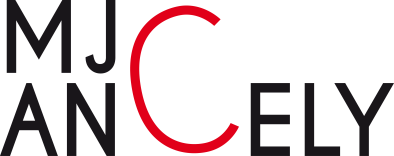 TEL : 0 769 446 038Espace Jeunes, 107 avenue des Arènes Romaines, 31300 ToulouseAUTORISATION PARENTALE Je soussigné(e) Mme / Mr …………………..……………..……..               Responsable légal de…………………………………, autorise ma fille / mon fils à participer aux activités suivantes (dans la limite des places disponibles)Personne à prévenir en cas de besoin tél :      …………………..……………..……..Téléphone du Jeune.  …………………..……………..……..Les horaires peuvent être modifiés en fonction des aléas du terrainLes déplacements se feront à pieds ou transport en commun (avec l’animateur)Port du masque obligatoireA ce jour, j’ai réglé l’adhésion de 13€ à la MJC. J’autorise en cas d’accident lors d’une sortie, les animateurs de la MJC, à prendre toutes les mesures d’urgences nécessaires.DATE ET SIGNATUREProgramme  d’Octobre à Décembre 2020Merci de cocher les activités ou le jeune sera présent√MERCREDI 14 OCTOBRE 13h/17h30TARTE AUX POMMES GratuitMercredi 4 Novembre13h/17h30ANIMATION DÉCOUVERTE STOP MOTIONGratuitMERCREDI 18 NOVEMBRE 13h/17h30TARTE CITRONS MERINGUÉE GratuitMERCREDI 16 DÉCEMBRE  13h/17h30BÛCHE DE NOËL GratuitVENDREDI 13 NOVEMBRE - À 20H30 " L’OR BLANC" - CIRQUE  OdyssudINSCRIPTIONS AVANT LE 30 OCTOBRE 5 ou 10€VENDREDI 11 DÉCEMBRE - À 20H " LE DUR DÉSIR DE DURER" - THÉÂTRE THÉÂTRE GARONNE INSCRIPTIONS AVANT LE 20 NOVEMBRE 5 ou 10€